Recruitment Information Pack 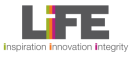 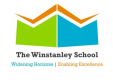 The Winstanley  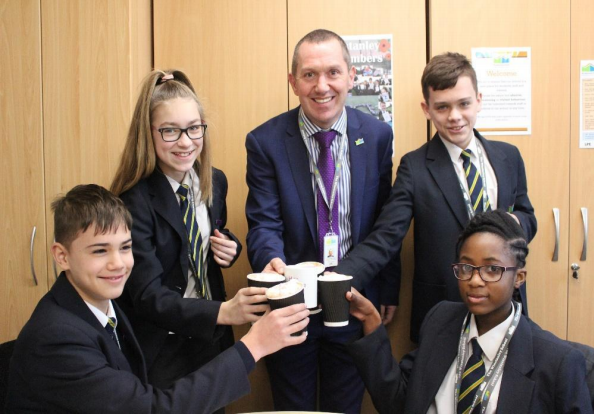 SchoolHead of Modern Foreign Languages & Teacher of Spanish Temporary - part time job-share (2 days) Main Pay Scale/Upper Pay Spine plus TLR2b £4,784 Required Autumn 2021 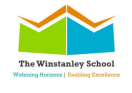 Content Vision, Values and Ethos Page 3 Our offer to new staff joining the LiFE Multi-Academy Trust Page 4-6 and The Winstanley School Department Profile Page 7 The Application Process Page 8 Vacancy Advert Page 9 Letter from the Headteacher Page 10 Job Profile Page 11 Person Specification Page 12-132 Vision, Values and Ethos LiFE Multi Academy Trust  The Winstanley School Widening horizons and enabling excellence Staff and Students have created the values that The Winstanley School stands for in  promoting learning for life. All members of the community SHINE. This means we believe in: Supporting others Hard work Independence Never giving up Excellence Everything we do is related to these values We SHINE3 Our offer to new staff joining The LiFE Multi Academy  Trust and our schools  Professional Capital: 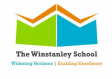 ‘We believe in getting the right people, getting them to work together and getting them to stay’4 Our offer to new staff joining The LiFE Multi Academy  Trust and our schools (continued)5 Our offer to new staff joining The LiFE Multi Academy  Trust and our schools (continued) We are always looking for highly quality teachers and support staff who buy into our values across  the LiFE Multi Academy Trust and our schools6 MFL Department Spanish has enjoyed a renaissance at Winstanley and is also a popular subject at GCSE. The MFL  department is small, consisting of the existing Head of MFL and a full time teacher of French. Spanish is taught for four hours per fortnight at KS3, and for five hours per fortnight at GCSE.  Classes are mixed ability in year 7 and 8. At GCSE, there is of course a range of abilities. The department will occasionally run trips to Europe and there is an expectation that the  successful candidate would support the current Head of MFL in organising these activities.  The MFL department is enthusiastic and motivated to support the students in MFL. It continues  to build an engaging and inclusive curriculum and the successful candidate will be expected to  play a full role in the life of supporting the department in this endeavour.7 The Application Process Completed applications should be returned to shambleton@winstanleyschool.org.uk or, by post to Mr D Bennett (Headteacher) The Winstanley School  Kingsway North Leicester LE3 3BD A phone call, followed by an email will be sent to shortlisted candidates to confirm details of the interview process. Queries If you have any queries on any aspect of the application or need additional information, please  contact Miss S Hambleton on 0116 2898 688 Thank you8 Advert Head Modern Foreign Languages & Teacher of Spanish MPS/UPS plus TLR2b £4,784 Temporary job-share - 2 days per week Required from Autumn 2021 The Winstanley School is an 11-16 Leicestershire school situated in the heart of the Braunstone Town  community. The school is part of the LiFE Multi-Academy Trust of which Bosworth Academy is the lead  institution. We are seeking to appoint into a job sharing role, a committed and enthusiastic Leader of MFL, who  is also a Spanish teacher. The successful candidate will have a real passion for their subject and will  translate this effectively to the students in their care.  This role offers candidates an exciting opportunity to contribute to the Trust’s relentless drive for  excellence across the school. The role is primarily based at The Winstanley School. We do, however,  encourage the opportunity to develop professionally within different contexts and situations, working  in partnership with Bosworth Academy and other partner schools across the Trust.  Application forms and further details may be obtained from Sue Hambleton, (PA to Headteacher) at  the address below, or can be downloaded from www.winstanleyschool.org.uk The closing date for completed applications is 9.00 am on Friday 7th May April 2021 “This school is committed to safeguarding and promoting the welfare of children and young people  and expects all staff and volunteers to share this commitment” The Winstanley School  Kingsway North, Leicester, LE3 3BD Tel 0116 2898 688, email shambleton@winstanleyschool.org.uk Headteacher: Dave Bennett9 March 2021 Dear Applicant Head of Modern Foreign Languages Thank you for your interest in the above post. We are looking to appoint an outstanding Head of MFL  and Spanish Teacher.  We are seeking: ● An individual who relishes the challenge of working to establish high quality lessons ● A leader who can inspire teachers to deliver outstanding lessons and ensure that students are  engaged and motivated to achieve their best  ● A proven leader with a strong record of results at Key Stages 3 & 4 ● An excellent classroom practitioner ● A leader who is suitably qualified Teaching and leading is a challenging job and the person appointed will need to be committed,  creative, dynamic and willing to work hard to fulfil their vision. We wish to appoint a leader who can  successfully lead and promote languages. The successful applicant will be able to access a range of  developmental opportunities to enhance professional skills. They will be coached by the Deputy Head  of School. Winstanley is a welcoming and friendly place to work.  If you are interested in applying for our post, please complete the following: ● Application form (this can be downloaded from our website) ● Letter (of no more than two sides of A4), outlining what makes an outstanding MFL  department and how you will develop the MFL department so all students excel.  The Job Profile and Personnel Specification are included in this pack, indicating the specific skills and  qualities we are interested in, and where we expect to make judgements of these in the selection  process. Details of our most recent Ofsted report can also be found on our website or Ofsted’s. Your application should be sent to Miss S Hambleton at the school, by 9.00 am on Friday 7th May 2021. I look forward to receiving your application. Yours sincerely 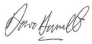 Dave Bennett Headteacher  10 Job Profile Title: Head of MFL (part time job share) Job Purpose: To lead the MFL Department  Responsible to: Headteacher and Senior Leadership team Responsible for: ● Building and leading a strong team of MFL teachers  ● Promoting the value and importance of MFL Functional  Relationships: ● Supporting students to achieve their best, whatever their ability ● Monitoring the progress of students in the department ● Using effective assessment techniques and providing students with achievable  targets and appropriate feedback ● Managing the budget for the MFL department ● Liaison with students’ parents/guardians ● Working collaboratively with colleagues in both curriculum and Year teams  ● Ensuring that school policies are implemented ● Promoting the MAT ethos ● Working with the Head of School and Senior Leadership team ● Membership of the MFL department at Winstanley ● Liaison with other subject teachers ● Liaison with learning support staff ● Liaison with clerical and technical associate staff Grade and Salary: MPS/UPS + TLR2b Conditions of  Service: Post subject to Teachers’ Pay and Conditions Specific Duties and Responsibilities 1. Day to Day  Management: ● Lead the MFL teaching team in the school ● Quality Assure the teaching of MFL in the school ● Promote MFL across the school  ● Ensure high quality achievement in MFL ● Classroom management and general oversight of the welfare of students in  classes  ● Implementation of all MAT policies and routines ● Contribute to the continued improvement of the MAT11 Personnel Specification Head of MFL12 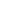 13Bringing Learning to LiFE Vision We have a compelling desire to provide high quality, personalised and rounded education for everyone,  right in the heart of our local community. We believe that no school can be deemed successful unless all  those around it, are also successful, popular and flourishing. Hence we believe that dynamic, mutually  accountable collaboration and challenge between local schools as members of the LiFE MAT is the  cornerstone of our future success. Each of our schools needs to be seen as a leader of, and vital to, its local community; each school is  regarded as fundamental to the identity of its surrounding community. In this capacity we will  relentlessly promote the values of inclusion and the celebration of diversity, alongside personal  responsibility and respect. Values ● Ensuring that every student achieves positive, life changing outcomes ● Providing a whole education: academic excellence co-existing with an exceptional commitment  to activity beyond the school gate ● The relentless pursuit of excellence by; expecting this of every person, every day; recognising  and celebrating behaviours that lead to great progress and promoting and celebrating elite  performance inside school and in the wider world ● Valuing and promoting the celebration and understanding of diversity and qualities of our staff  and students ● Ensuring that all students and staff feel known, appreciated and supported ● Committing whole-heartedly to collaboration within, between and beyond our academies ● Ensuring our curricula are agents for the promotion of our valuesStrategy Description Putting your trust  in our Trust We believe in your development. Everything we do is about creating a team of  committed professionals who share our ambition for young people. If you believe in  this too, we are committed to providing an exciting, enjoyable and rewarding working  environment. Coaching Coaching is integral to our success. We support colleagues through coaching;  enabling deep reflection, which has allowed us to build a bold, creative and  aspirational culture, where collaboration with peers and new approaches to practice  are encouraged. Personal  Improvement Plan  versus Performance  ManagementInstead of the usual performance management, we encourage our staff to identify  aspirational targets through our ‘Personal Improvement Plan’ (PIP) process. With  your coach, you will look to make significant progress in a critical area of your practice;  we believe in valuing the process of improvement not pass or fail numerical targets. Health and Wellbeing  Strategies Having happy and healthy staff is key to a successful organisation. The Trust is  committed to: ● providing employees with a safe, healthy and supportive environment in  which to work ● recognising that the health and wellbeing of our employees is important ● providing a supportive workplace culture where healthy lifestyle choices are  valued and encouraged We believe it is important that we are role models to our students of how to be a  healthy adult. We actively promote the importance of a work life balance, offering  support to staff on managing stress and workload, as well as a physical activity  programme. Access to coaching, counselling and supervision is also available to all  staff.Presumed  Professionalism We have a ‘Presumed Professionalism’ ethos across the Trust. Our staff are  professional educators and we recognise the need to support staff to enable a healthy  work life balance to allow maximum impact whilst working with our young people and  each other. We achieve this by allowing staff to sign out during their free periods, as  long as professional duties are not affected. See our policy for further details.Development of  Professional Capital  and ExcellenceAs a Trust we always look to invest in our staff and pride ourselves on our ‘home grown  talent’. We pride ourselves on this and believe this has the biggest impact on how our  staff understand their communities and make a difference to the lives of our young  people.  Quite simply, our aim is to employ people who match our ethos and values and enable  them to truly collaborate with colleagues across the Trust so that they are satisfied  professionally. We provide outstanding training pathways which draw on excellence both  within and outside of our Trust to enable you to build your professional capital. Examples of the many opportunities we encourage staff to take up externally include:  ● The National Professional Qualification for Senior Leadership (NPQSL) ● The National Professional Qualification for Headship (NPQH) ● The National Professional Qualification for Middle Leadership (NPQML) ● The Outstanding Teacher Programme (OTP) ● Initial Teacher Training (ITT) Pathways are available at apprenticeship level, NQT, aspiring middle leader, Lead  Practitioner and aspiring senior leader level. Some of these courses are led by staff within  the Trust and others are externally accredited. In addition, the Trust provides the  opportunity of becoming an associate SLT member, enabling middle leaders to gain  insight and experience of leadership at the highest level within a school.  Support staff have their own Personal Improvement Plan that they use as a tool to create  a bespoke professional development plan. All support staff also receive Coaching and  training opportunities, in order to help them feel empowered and in charge of their own  development. Across the Trust we pride ourselves on equal opportunities for all staff, irrespective of  background, gender, disability, religion, sexual orientation or age. Great access to  progression and  leadership  responsibility Further evidence of our investment in ‘home grown talent’ is that 86% of our TLR  holders have been internal appointments. We have clear professional progression  pathways within the CPD offered throughout the year at all levels within the Trust. Collaboration across  all schools We are developing relationships across our Trust to enable collaboration to support  learning and teaching outcomes. In addition, we are able to offer a joint CPD  programme to draw upon expertise across the Trust. Staff work and meet regularly in  teams across schools in the Trust and we hold an annual Strategic Planning Day, where  each member of the Trust work together.Sabbatical and  flexible working  policies We have developed a unique sabbatical policy to support staff to develop their  interests. For some, this has been to develop professionally, whilst others have taken  this time to experience travel with their family. See our policy for further details.  Flexible working arrangements are also promoted across the Trust where possible, to  enable our staff to manage their work life and family commitments.Strong Induction  Process It is important to us that every member of staff has the right start to working in our  Trust. The importance of a good induction is invaluable for new starters irrespective of  previous experience. To support this, we have a New Staff Induction Day before the  start of term, which enables colleagues to get a real understanding of what the school is  about and what it means to be part of the Trust. This day also prepares new staff for  our training (conference) days at the beginning of the Autumn term. In addition to this  ALL staff are invited to visit a series of lessons across the school year.NQT Programme We offer newly qualified teachers a robust, supportive and bespoke training  programme which will enable you to develop into an outstanding teacher. Continued NQT and  RQT supportWhere possible we try to ensure that NQTs and second year teachers have reduced  teaching loads to allow them more opportunities for CPD throughout the school  week. This also allows for peer to peer observations and additional coaching to take  place to develop their practice. 3D Networks 3D Networks are an opportunity for faculties to share good practice and new ideas with  colleagues across the school, based on our unique 3D Learning and Teaching model.Attendance of staff Our staff are committed to their roles and ensure that students are supported to  maximise their outcomes. Levels of attendance are exceptionally high across all staff  and well above national averages in the education sector and beyond. Essential DesirableQualifications Appropriate Degree Qualified TeacherEvidence of a range of professional  development Evidence of post-qualification developmentExperience Leadership experience in a MFL department Experience of working with young people in the  11 to 16 age range  Experience of leading in a range of educational  initiatives Experience of more than one schoolLeadership Passion and enthusiasm for MFL and its  importance within a secondary school context Clear understanding of how to motivate and  engage a team to deliver excellent teaching and  learning Creative ideas for how to promote MFL Clear understanding of Quality Assurance  Processes Understanding of how to use data and evidence  to drive improvement within the departmentEvidence of leadership experience in more than  one school Experience of leading training for non – specialist MFL teachers Evidence of being an effective member of a  team Evidence of contributing to a significant  curriculum change Evidence of effective collaboration with  colleagues in other teams/schoolsCurriculum Experience of teaching MFL at Key Stages 3 & 4  Awareness of how to motivate and engage  students to excel in MFL Evidence of clear ideas about the delivery of the  MFL curriculum to all abilities  Evidence of the production of learning resources Knowledge of the new GCSE syllabus Understanding of current curriculum issues with  reference to MFL Knowledge of ICT applicationsExperience of teaching other courses offered  within the department or across the school Ability to contribute to extra-curricular  activities Ability to teach other subjects at Key Stage 3 &4Students Understanding of the importance of supportive  student/teacher relationships Understanding the range of factors which affect  students’ progress Ability to communicate effectively with young  people Ability to deal with student behaviour issues Ability to analyse data on student progress and  work with staff and students on the use of data  for target settingEvidence of effective relationships with  students Examples of a variety of strategies used with  students to promote achievement and positive  behaviour Evidence of the use of data analysis to promote  achievementParents and  the  CommunityUnderstanding of the importance of the  partnership between parents and the school Understanding the philosophy of the LiFE MAT  and its wider communityEvidence of involvement with community  groups and/or parentsPersonal  QualitiesEvidence of a willingness to work hard Evidence of resilience Ability to develop good relationships  Good communication skills High level of commitment to the MAT Ability to work in a team, follow instructions and  be self-organising Record of good attendanceEvidence of good working relationships with a  range of people Be able to demonstrate that she/he can work as  part of a team and be able to meet deadlines  and achieve targets